Publicado en Bilbao el 21/03/2024 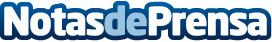 Zucchetti Spain, comprometido con la inclusión laboral de las personas con síndrome de DownEl fabricante de soluciones de software y hardware, Zucchetti Spain, se une a la Fundación Adecco en la campaña de sensibilización "¿Te suena de algo?" para promover la inclusión laboral de las personas con Síndrome de Down. En España hay más de 23.000 personas con síndrome de Down en Edad laboral, pero sólo 1150 están ocupadas en empresas ordinarias. La campaña tiene como protagonista a Pablo Pineda, en la que muestra cómo su vida es igual a la de cualquier persona, con sus sueños y dificultades
Datos de contacto:Joseba FínezDirector de Marketing de Zucchetti en España+34 94 427 13 62Nota de prensa publicada en: https://www.notasdeprensa.es/zucchetti-spain-comprometido-con-la-inclusion_1 Categorias: Nacional Sociedad Software Solidaridad y cooperación Recursos humanos Otras Industrias http://www.notasdeprensa.es